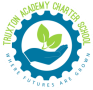 Truxton Academy Charter School Board of Trustees Regular Meeting  March14, 2022 Monday 7:00 PM Truxton Academy Room 105 Join Zoom Meeting https://zoom.us/j/91567143586?pwd=cGM3bjZlemxGTGVtUmMwRk5WdG5iQT09 Meeting ID: 915 6714 3586 Passcode: 9ia1fw 1. Opening of Meeting  1.1 Call to Order 1.2 Pledge of Allegiance to the Flag 1.3 Roll Call Stuart Young 		Cindy Denkenberger Krysta Austen 		Tom Brown Korinne L’Hommedieu 	Sarah Stevens  Beth Klein 		David Amberg Others Present  	1.4 Community Comments  1.5 Approval of Minutes  Regular Board Meeting February 14, 2022  	1.6 School Report 1.7 Leadership Council Report 	No Report submitted to date2. Board Committee Reports  	2.1 Finance Committee Treasurer’s Report Report attachedFinance Committee Report Report attachedMotion by Tom Brown to approve Employee Handbook as amended, adding additional Holidays and combined PTO and Sick time to improve employee satisfaction. Motion by Tom Brown to approve the Efficiency Project and Lighting Grant for the cafeteria and gymnasium lighting renovations. Vendor is a NY state contractor via NYSERDA grant approved installer. Motion by Tom Brown to approve a credit card for Marketing to manage monthly cost for Facebook and Google Ads. 2.2 Personnel Committee Report attached 2.3 Facilities Committees No Report submitted to date2.4 Curriculum Committee Report attached Motion by Cindy Denkenberger to approve the formation of a sub-committee to research Sixth Grade Curriculums for the purpose of recommending curriculums to the Board this coming Fall 2022 and authorize stipends subject to Finance Committee recommendations.2.5 Marketing Committee No Report submitted to date Open House went well considering the snow. We will hold a second event on a weekday in the evening . TBD.3. Special Committee Reports  3.1 Nutrition Committee No Report submitted to date 3.2 Professional Advisory Committee Report attached 3.3 Transportation Committee No Report submitted to date 3.4 Educational Excellence Committee (formerly Fundraising Committee) Report attached 3.5 Rural Life Lab Committee (formerly Ag Committee) Report attached4. Old Business 5. New Business 6. School/Community Items 6.1 Upcoming Events MAR 18 Special Person Day – learning a dance in PE for hopes it will be in person MAR 24 Family Math Night – fun activities with SUNY Practicum Students MAR 31 SUNY CSI Pre-visit documents due APR 1 Transportation Requests Due to Resident Districts APR 4 Application Lottery 7. Closing of Meeting   	7.1 Adjournment